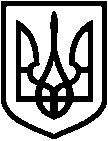 СВАТІВСЬКА РАЙОННА ДЕРЖАВНА АДМІНІСТРАЦІЯ ЛУГАНСЬКОЇ ОБЛАСТІРОЗПОРЯДЖЕННЯголови районної державної адміністрації12.02.2018	м. Сватове	  № 87Розглянувши заяву гр. К……………………….від 18 січня 2018 року (додається), представника гр. С………………. на підставі довіреності 
від 23 листопада 2017 року, зареєстрованої в реєстрі за №16 про затвердження технічної документації із землеустрою щодо встановлення (відновлення) меж земельної ділянки в натурі (на місцевості), розташованої за межами населених пунктів, на території, яка за даними державного земельного кадастру враховується у Круглівській сільській раді Сватівського району Луганської області, розроблену ПП «Обласний центр впровадження «АГРОЦЕНТРНАУКА», керуючись ст.ст. 17, 81 Земельного кодексу України, п.п. 2, 16, 17 Перехідних положень Земельного кодексу України, 
Законом України «Про порядок виділення в натурі (на місцевості) земельних ділянок власникам земельних часток (паїв)», Законом України 
«Про землеустрій», ст. ст. 21, 41 Закону України «Про місцеві державні адміністрації», враховуючи Витяг з Державного земельного кадастру про земельну ділянку НВ-4402246092018, дата формування 17 січня 2018 року (додається):1. Затвердити технічну документацію із землеустрою щодо встановлення (відновлення) меж земельної ділянки в натурі (на місцевості) власнику земельної частки (паю №75) гр. С…………………, для ведення товарного сільськогосподарського виробництва, розташованої за межами населених пунктів на території, яка за даними державного земельного кадастру враховується у Круглівській сільській раді Сватівського району Луганської області.2. Передати у власність земельну ділянку № 75 з кадастровим номером 4424082200:25:002:0332, загальною площею 2,2775 га, громадянину
С…………………….., власнику земельної частки (паю) із земель 
КСП «Світанок», розташованої за межами населених пунктів, на території, яка за даними державного земельного кадастру враховується 
у Круглівській сільській раді Сватівського району Луганської області, 
для ведення товарного сільськогосподарського виробництва.	3. Громадянину С…………….. оформити право власності відповідно до діючого законодавства.Голова райдержадміністрації	Д.Х.МухтаровПро затвердження технічної документаціїіз землеустрою щодо встановлення (відновлення) меж земельної ділянки 
в натурі (на місцевості) гр. С……... (сіножаті, пай № 75, Круглівська сільська рада)